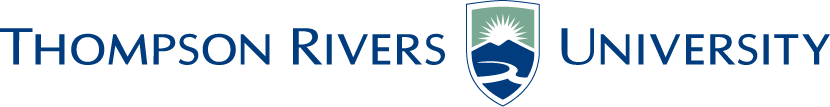 STUDENT ENGAGEMENT COMMITTEE OF SENATEDecember 18, 2013Minutes of the STUDENT ENGAGEMENT COMMITTEE OF SENATE held in the HoL 402, Thompson Rivers University, Kamloops, B.C., commencing at 9:00 amATTENDANCEPresent:  Abhishek Betai, Chris Adam, Craig Engleson, Harold Richins, Janice Yeung, Marlies McArthur, Tracey ChristiansonRegrets:  Gary Hunt, Sukh Heer Matonovich,Guests:  Leon Racicot, Alex McLellan, Stephanie WestendorfRecorder: Sandy Devick__________________________________		__________________________________Signature of Chairperson, Chair	Signature of Vice-Chairperson, Vice-Chair (if required)HEADINGITEM / DISCUSSIONACTIONCALL TO ORDERThe meeting being duly constituted for the conduct of business, the Chair called the meeting to order at 9:05 am.ADOPTION OF AGENDAOn motion duly made and adopted, it was RESOLVED to approve the agenda as distributed.ADOPTION OF MINUTESOn motion duly made and adopted, it was RESOLVED to approve the minutes from the meeting of October 23, 2013 as distributed.S. DevickBUSINESS ARISING FROM MINUTESTopic: Response to TRU profile in Canadian University Report Lucille Gnanasihamany told Chris that a letter was sent.C. AdamPRESENTATIONSTopic: Viewing of draft video Nursing DepartmentIt was a challenge to get videos and photos from Faculty because they didn’t have consent from the students.The video touches on the on the 3 areas of engagement activities; Applied Learning in and out of the classroom, Campus social activities, and Community involvement.Areas for improvement – explain what is being learned in the play; explain the acronyms; decrease the black moments; introduce the narrator and the reason for the video.Tracey and Leon will work on editing and polishing with titles and visuals and present at the January meeting.  They will build a template.Topic: Viewing of draft video Nursing DepartmentIt was a challenge to get videos and photos from Faculty because they didn’t have consent from the students.The video touches on the on the 3 areas of engagement activities; Applied Learning in and out of the classroom, Campus social activities, and Community involvement.Areas for improvement – explain what is being learned in the play; explain the acronyms; decrease the black moments; introduce the narrator and the reason for the video.Tracey and Leon will work on editing and polishing with titles and visuals and present at the January meeting.  They will build a template.T. ChristiansonT. ChristiansonNEXT MEETINGNEXT MEETINGThe next meeting will be held on January 22, 2014 at 9:00 am. Room TBAADJOURNMENTThe meeting adjourned at 10:00 am.